See Wonder Think                      Name_____________________ 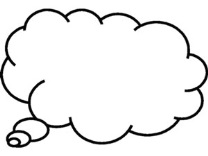 Artwork: _________________________________________________I see ___________________________________________________________________________________I wonder ________________________________________________________________________________I think __________________________________________because_________________________________I see ___________________________________________________________________________________I wonder ________________________________________________________________________________I think __________________________________________because_________________________________I see ___________________________________________________________________________________I wonder ________________________________________________________________________________I think __________________________________________because_________________________________See Wonder Think                      Name_____________________ Artwork: _________________________________________________I see ___________________________________________________________________________________I wonder ________________________________________________________________________________I think __________________________________________because_________________________________I see ___________________________________________________________________________________I wonder ________________________________________________________________________________I think __________________________________________because_________________________________I see ___________________________________________________________________________________I wonder ________________________________________________________________________________I think __________________________________________because_________________________________